PNAP Evacuation Programs Form- (PNAP) Person requiring special assistance in case of evacuationThe Régie incendie Memphrémagog Est, has set up a new program for people who need special assistance to evacuate in case of a fire. This program is intended for people with a particular disability (intellectual, hearing impaired, blind, handicapped and elderly people with motor or other problems) who reside in the municipalities served by the Régie incendie Memphrémagog Est, i.e. : Sainte-Catherine-de-Hatley, Ayer's Cliff, Stanstead, the Township of Hatley, the Township of Stanstead, Ogden, Hatley, West Barnston, East Stanstead and North Hatley.These persons are invited to fill out a form, on a voluntary basis, to inform the Fire Department of their situation. In the event of a call for a fire, the dispatcher will inform the firefighters of the presence of a person requiring special assistance and his probable location in the house; the goal being to optimize the interventions and to evacuate these persons quickly.This free service is mainly intended for handicapped persons or persons with a permanent disability who abilities are  sufficiently reduced to limit their ability to react in an emergency situation. The information contained in the registry is strictly confidential. It may not be used for any purpose other than to ensure the safety of persons in the event of a disaster. To register, simply fill out the form provided for this purpose and return it by mail or e-mail to :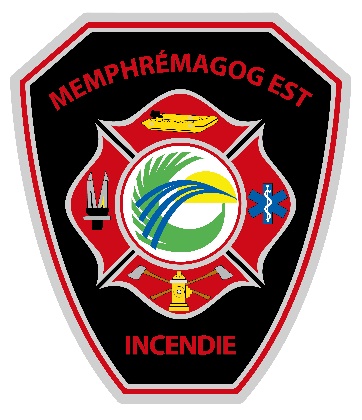 Régie Incendie Memphrémagog Est
Division prévention
2100 rte 143, Hatley, Québec J0B-4B0prevention@regieincendieest.com	
819-838-5877 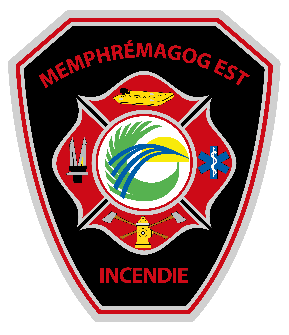 PNAP ProgramsPERSON REQUIRING SPECIAL ASSISTANCE IN CASE OF EVACUATION Location of the bedroom  of the person who need assistance :I authorize the Régie incendie Memphrémagog Est to exchange the information contained in this form with the 9-1-1 emergency call centre and I release the Régie incendie Memphrémagog Est from all responsibility in connection with this program.PLEASE RETURN THIS FORM BY EMAIL OR MAIL AS INDICATED BELOW.IdentificationIdentificationIdentificationIdentificationIdentificationIdentificationIdentificationIdentificationIdentificationIdentificationIdentificationName :First name : First name : Adress :Adress :App. :App. :App. :Town :Town :Town :Phone :Phone :Phone :DisabilitiesDisabilitiesDisabilitiesDisabilitiesDisabilitiesDisabilitiesDisabilitiesDisabilitiesDisabilitiesDisabilitiesDisabilitiesnotesnotesnotes Intellectual Intellectual Intellectual Intellectual Intellectual Hearing impaired Hearing impaired Hearing impaired Hearing impaired Hearing impaired Blind Blind Blind Blind Blind Disabled person Disabled person Disabled person Disabled person Disabled person Autre Autre Autre Autre AutreDetails :  Basement 1st floor 2nd floor 3rd floorAutorizationSignature Date